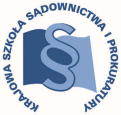 KRAJOWA SZKOŁA SĄDOWNICTWA I PROKURATURYKraków, dnia 22 lipca 2020 roku.OAS-II.420.18.2020Dot. praktyk aplikantów dziewiątego rocznika aplikacji sędziowskiej po XXVIII zjeździeDopatronów praktykoraz patronów koordynatorówaplikantów aplikacji sędziowskiejW oparciu o § 2 zarządzenia Dyrektora Krajowej Szkoły Sądownictwa i Prokuratury w Krakowie Nr 132/2019 z dnia 15 marca 2019 roku w sprawie szczegółowych zasad odbywania praktyk przez aplikantów aplikacji sędziowskiej i prokuratorskiej uprzejmie przedstawiam szczegółowy zakres tematyczny, który winien być przedmiotem praktyk aplikantów dziewiątego rocznika aplikacji sędziowskiej odbywanych w terminie od 28 września do 16 października 2020 r., po XXVIII zjeździe aplikacji sędziowskiej, który odbył się w dniach od 4 do 15 maja 2020 r. Założeniem praktyki, co do zasady, jest zaznajomienie aplikantów z czynnościami i metodyką pracy sędziego oraz doskonalenie umiejętności wykorzystania wiedzy teoretycznej i znajomości orzecznictwa przy sporządzaniu projektów orzeczeń, zarządzeń i pism procesowych, a także poprzez uczestniczenie w czynnościach podejmowanych przez patrona praktyki. Praktyka winna utrwalać wiedzę zdobytą przez aplikanta podczas poprzedzających ją zajęć seminaryjnych w ramach zjazdu. Zgodnie z programem aplikacji sędziowskiej realizowanym przez aplikantów dziewiątego rocznika tej aplikacji, przedmiotem XXVIII zjazdu jest prawo ubezpieczeń społecznych. Po zakończeniu zjazdu aplikanci mają odbyć trwającą 3 tygodnie praktykę w sądzie rejonowym w wydziale pracy i ubezpieczeń społecznych.W zakresie spraw będących przedmiotem zjazdu patron praktyki oraz patron koordynator powinni przy pracy z aplikantami podczas praktyki poświęcić szczególną uwagę następującym zagadnieniom z zakresu prawa materialnego:zasady podlegania ubezpieczeniom społecznym (w systemie powszechnym i rolniczym);składki na ubezpieczenia społeczne;zasady ustalania prawa do świadczeń z ubezpieczenia społecznego;zwrot świadczeń nienależnie pobranych;ubezpieczenie społeczne z tytułu choroby i macierzyństwa; zasiłek chorobowy, macierzyński, opiekuńczy i wyrównawczy;ubezpieczenie społeczne z tytułu wypadków przy pracy i chorób zawodowych; pojęcie wypadku przy pracy (analiza elementów definicji); świadczenia z tytułu wypadków przy pracy przysługujące od organu rentowego;orzekanie o stopniu niepełnosprawności.Nadto patron praktyki oraz patron koordynator powinni zapewnić, aby w toku praktyki aplikanci zapoznali się z zagadnieniami z zakresu prawa procesowego dotyczącymi istotnych odrębności postępowania w sprawach z ubezpieczeń społecznych, takimi jak:właściwość rzeczowa sądów rejonowych i sądów okręgowych w sprawach z zakresu ubezpieczeń społecznych;strony postępowania w sprawach z zakresu ubezpieczeń społecznych, pojęcie „zainteresowanego” (art. 47711 § 2 k.p.c.);zdolność sądowa organu rentowego oraz wojewódzkiego zespołu do spraw orzekania o niepełnosprawności;wymogi formalne odwołania jako pisma wszczynającego postępowanie w sprawie;możliwość zwrotu akt sprawy organowi rentowemu (art. 467 § 4 k.p.c.) oraz możliwość skierowania odwołania od decyzji organu rentowego do lekarza orzecznika ZUS do ponownego rozpatrzenia (art. 4779 § 21 k.p.c.); rodzaje orzeczeń, jakie może wydać sąd ubezpieczeń społecznych;niedopuszczalność ugody.Szczególną uwagę należy poświęcić praktycznym zagadnieniom związanym z analizą i oceną dokumentów znajdujących się w aktach organu rentowego oraz decyzji tego organu, jak również wymogów formalnych odwołania od decyzji – tak aby aplikanci nabyli umiejętność podejmowania trafnych decyzji procesowych dotyczących sposobu dalszego procedowania w sprawie (odrzucenie odwołania z powodu wniesienia go po terminie albo z przyczyn, o których mowa w art. 4779 § 31 k.p.c., zwrot akt sprawy organowi rentowemu, skierowanie sprawy do lekarza orzecznika ZUS, przekazanie sprawy właściwemu organowi, skierowanie sprawy na rozprawę). Ponadto aplikanci powinni zapoznać się z kwestią prawidłowego redagowania postanowień dowodowych, w tym zwłaszcza postanowienia o dopuszczeniu dowodu z opinii biegłego/biegłych lekarzy (np. na okoliczność ustalenia procentowego stopnia stałego lub długotrwałego uszczerbku na zdrowiu, całkowitej lub częściowej niezdolności do pracy w sprawie o świadczenie rehabilitacyjne), jak również formułowania sentencji merytorycznych orzeczeń kończących postępowanie w sprawie. Zaleca się, aby aplikanci w trakcie praktyki zapoznawali się z konkretnymi sprawami z zakresu ubezpieczeń społecznych, uczestniczyli w posiedzeniach i rozprawach, na których te sprawy są rozpoznawane oraz aby powierzano im jak największą liczbę czynności, które pomogą utrwalić im w praktyce zdobytą podczas zajęć seminaryjnych wiedzę teoretyczną. Szczególny jednak nacisk należy położyć na to, aby podczas praktyki aplikanci opanowali w możliwie najwyższym stopniu umiejętność samodzielnego opracowywania projektów orzeczeń kończących postępowanie w tego rodzaju sprawach, wraz z uzasadnieniem.Kierownik Działu Dydaktycznego OASdr Agnieszka Pilchsędzia